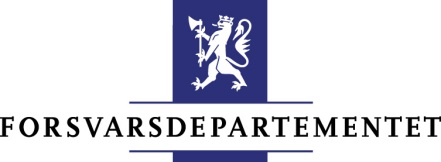               Søknad om prosjektstøtte                    Over forsvarsbudsjettet kap 1700 Prosjekt nr.:1 Detaljert beskrivelse av prosjekt1 Detaljert beskrivelse av prosjekt1 Detaljert beskrivelse av prosjekt1.1 Prosjekt det søkes støtte til1.1 Prosjekt det søkes støtte til1.1 Prosjekt det søkes støtte til1.2 Kontaktperson: Oppgi navn (intern eller ekstern, ansatt i foretak eller ikke) og kontaktinformasjon (e-post og telefonnummer)1.2 Kontaktperson: Oppgi navn (intern eller ekstern, ansatt i foretak eller ikke) og kontaktinformasjon (e-post og telefonnummer)1.2 Kontaktperson: Oppgi navn (intern eller ekstern, ansatt i foretak eller ikke) og kontaktinformasjon (e-post og telefonnummer)1.3 Organisasjonsnavn1.3 Organisasjonsnavn1.3 Organisasjonsnavn1.4 Organisasjonsnummer1.4 Organisasjonsnummer1.4 Organisasjonsnummer1.5 Målgruppe for prosjektet1.5 Målgruppe for prosjektet1.5 Målgruppe for prosjektet1.6 Målbeskrivelse: formålet/effekten av prosjektet/aktiviteten(Hvorfor skal prosjektet gjennomføres, behov)1.6 Målbeskrivelse: formålet/effekten av prosjektet/aktiviteten(Hvorfor skal prosjektet gjennomføres, behov)1.6 Målbeskrivelse: formålet/effekten av prosjektet/aktiviteten(Hvorfor skal prosjektet gjennomføres, behov)1.7 Måloppnåelse: Oppgi resultatmål (Hva skal oppnås, kriterier for at prosjektet ansees som vellykket. Resultatmålene er grunnlag for vurdering av egen måloppnåelse)1.7 Måloppnåelse: Oppgi resultatmål (Hva skal oppnås, kriterier for at prosjektet ansees som vellykket. Resultatmålene er grunnlag for vurdering av egen måloppnåelse)1.7 Måloppnåelse: Oppgi resultatmål (Hva skal oppnås, kriterier for at prosjektet ansees som vellykket. Resultatmålene er grunnlag for vurdering av egen måloppnåelse)Mål for antall deltakereMål for antall deltakereMål for antall deltakereAndre kriterier for at prosjektet ansees som vellykketAndre kriterier for at prosjektet ansees som vellykketAndre kriterier for at prosjektet ansees som vellykket1.8 Tidsplan og planlagt gjennomføring – eventuelt om dette er “fast virksomhet”1.8 Tidsplan og planlagt gjennomføring – eventuelt om dette er “fast virksomhet”1.8 Tidsplan og planlagt gjennomføring – eventuelt om dette er “fast virksomhet”1.9 Eventuelle samarbeidspartnere og hva det samarbeides om1.9 Eventuelle samarbeidspartnere og hva det samarbeides om1.9 Eventuelle samarbeidspartnere og hva det samarbeides om1.10 Ytterligere beskrivelse av aktiviteten (legg eventuelt med prosjektbeskrivelse)1.10 Ytterligere beskrivelse av aktiviteten (legg eventuelt med prosjektbeskrivelse)1.10 Ytterligere beskrivelse av aktiviteten (legg eventuelt med prosjektbeskrivelse)1.11 Budsjett for prosjektet1.11 Budsjett for prosjektet1.11 Budsjett for prosjektet1.13 Spesifiser evt. andre finansieringskilder1.13 Spesifiser evt. andre finansieringskilder1.13 Spesifiser evt. andre finansieringskilder1.14 Frivillig innsats1.14 Frivillig innsats1.14 Frivillig innsats1.15 Søknadssum1.15 Søknadssum1.15 Søknadssum2 Dato og bekreftelse2 Dato og bekreftelse2 Dato og bekreftelseSted og dato Navn og underskrift Navn og underskrift